Памятка-буклет «Безопасность вашего ребенка в сети Интернет»Правила поведения и родительский контрольВ век компьютерных технологий кроме игровой зависимости, нашим детям грозят и другие проблемы. Например, связанные с безопасностью поведения в сети Интернет. Большинство родителей абсолютно не знают, чем занимаются их дети в сети и с кем они контактируют. Настораживает тот факт, что только не многие из наших  родителей  интересуются, какие сайты посещают их дети. К сожалению, на просторах Интернета ребенок не только общается со сверстниками или находит полезную информацию. Здесь его также могут оскорблять или запугивать. А еще появился такой вид мошенничества, как фишинг, направленный на хищение личных данных  (например, сведений о банковском счете, номере кредитной карточки или паролей). И ребенок для преступников —главный объект. Поэтому, инструкция для родителей будет полезна, дабы попытаться максимально обезопасить своих детей от опасностей, связанных с Интернетом.Пять правил для родителей, которые заинтересованы в безопасности своих детей.1. Разместите компьютер в общей комнате — таким образом, обсуждение Интернета станет повседневной привычкой, и ребенок не будет наедине с компьютером, если у него возникнут проблемы.2. Используйте будильник, чтобы ограничить время пребывания ребенка в Сети — это важно для профилактикикомпьютерной зависимости.3. Используйте технические способы защиты компьютера: функции родительского контроля в операционнойсистеме, антивирус и спам-фильтр.4. Создайте «Семейные Интернет-правила», которые будут способствовать онлайн-безопасности для детей.5. Обязательно обсуждайте с детьми все вопросы, которые возникают у них в процессе использования Сети, интересуйтесь друзьями из Интернета. Учите критически относиться к информации в Интернете и не делиться личными данными онлайн.Программное обеспечение для родительского контроля за ребенком в сети Интернет. Фильтруем…Конечно, для осуществления родительского контроля важно применять и различное программное обеспечене. Установите любую из программ в зависимости от операционной системы вашего компьютера — это поможет отфильтровать вредоносное содержимое; выяснить, какие сайты посещает ваш ребенок; установить временные рамки использования компьютера (или Интернета); блокировать нежелательные действия маленького пользователя в Сети.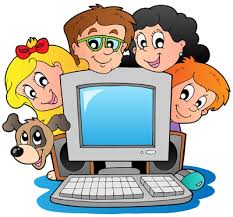 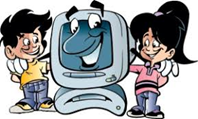 Сформируйте у детей правильное отношение к компьютеру и сети ИнтернетА может, просто взять и запретить компьютер вообще? Но запретный плод, как известно, сладок — и поверьте, ваше чадо обязательно найдет способ побывать в Сети (от приятеля или из интернет-кафе).  Кроме того, по мере взросления ребенку понадобится все больше учебной информации, которую сейчас также черпают из Интернета. Поэтому выход один — нужно сформировать у детей правильное отношение к возможностям компьютера, донести им всю степень опасности и убедить следовать этим простым правилам, которые помогут сделать детское общение в Интернете более безопасным.Детские правила. Как ребенку вести себя в сети ИнтернетПрочитайте сами и ознакомьте своего ребенка с правилами, которые он должен соблюдать, пользуясь Интернетом.1. Никогда не давай информацию о себе, которая может указать, что ты — ребенок.2. Вместо фотографии пользуйся рисованным аватаром.3. Настрой доступ к твоим фотографиям только для самых близких людей.4. Не переходи по подозрительным ссылкам.5. Поддерживай дружбу только с теми, кого знаешь.6. Если во время общения в чате или переписке онлайн, какой-то незнакомец тебе угрожает, задает неприятные вопросы или уговаривает на встречу в реальной жизни, то план действий такой: ничего не отвечай и немедленносообщи об этом родителям!Следование этим нехитрым советам и правилам, позволит избежать неприятных последствий для ребенка в случаеего увлечения всемирной сетью Интернет и обезопасит его психическое и возможно даже физическое здоровье оттого негатива, который, к сожалению, еще часто можно встретить на просторах глобальной паутины.